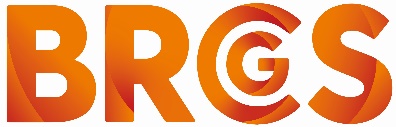 The Food Safety Culture Excellence survey is available in the following languages:• Arabic
• Armenian
• Belarusian
• Bengali
• Bosnian
• Bulgarian
• Burmese
• Chinese (simplified)
• Chinese (traditional)
• Croatian
• Czech
• Danish
• Dutch
• English
• Finnish
• French
• German
• Greek
• Hindi
• Hungarian
• Icelandic
• Indonesian (Bahasa)
• Italian
• Japanese
• Khmer
• Korean
• Latvian
• Lithuanian
• Macedonian
• Malay
• Marathi
• Nepali
• Norwegian
• Polish
• Portuguese
• Portuguese (Brazil)
brcgs.com• Romanian
• Russian
• Serbian
• Sinhalese
• Slovak
• Spanish• Romanian
• Russian
• Serbian
• Sinhalese
• Slovak
• Spanish
• Spanish (US / LATAM localised)
• Swedish
• Tagalog
• Tamil
• Thai
• Turkish
• Ukrainian
• Urdu
• Vietnamese  brcgs.com